Class 2		Will I Need a Coat?							Spring Term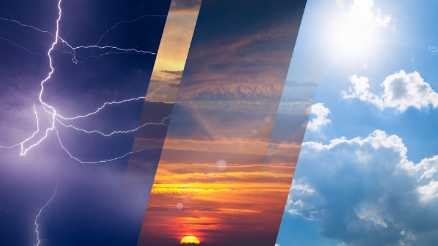 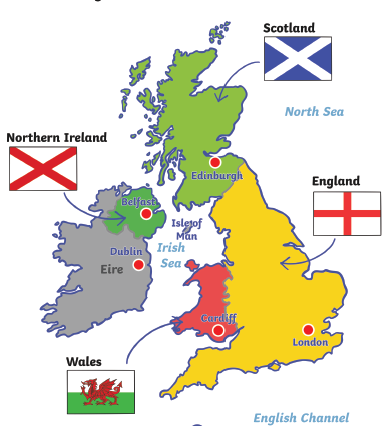 UK WeatherThe weather does change a lot in the UK. We can have rain, sun, hail and even snow in a single day. That’s because Britain and Ireland are islands surrounded by sea, and they are open to many different kinds of weather, blowing in from all directions.The UK has warm but often wet summers from June to August, and cold also wet winters from December to February.The temperature doesn’t vary that much. The average range of temperatures in London is from about 3°C in chilly January, up to a high in July of about 23°C. The meteorologist’s name for the British climate is temperate.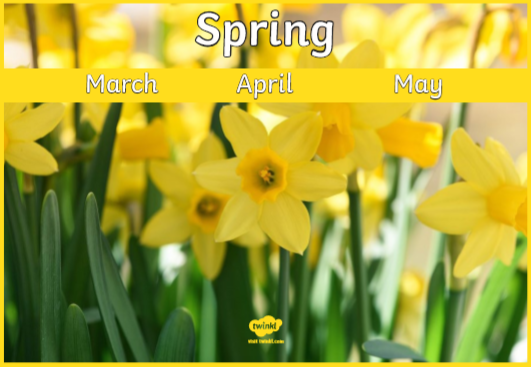 Often bright with some clouds.cloudy, windy, coolUK WeatherThe weather does change a lot in the UK. We can have rain, sun, hail and even snow in a single day. That’s because Britain and Ireland are islands surrounded by sea, and they are open to many different kinds of weather, blowing in from all directions.The UK has warm but often wet summers from June to August, and cold also wet winters from December to February.The temperature doesn’t vary that much. The average range of temperatures in London is from about 3°C in chilly January, up to a high in July of about 23°C. The meteorologist’s name for the British climate is temperate.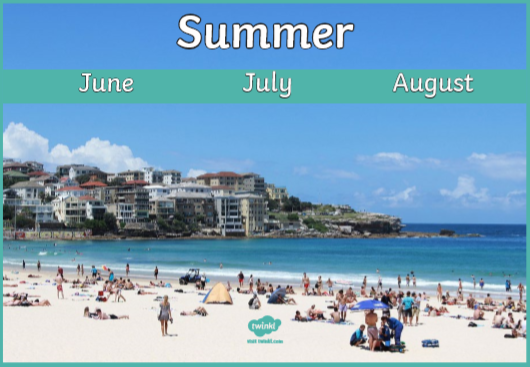 Rarely heavy rain or strong winds.hot, breezy, sunnyUK WeatherThe weather does change a lot in the UK. We can have rain, sun, hail and even snow in a single day. That’s because Britain and Ireland are islands surrounded by sea, and they are open to many different kinds of weather, blowing in from all directions.The UK has warm but often wet summers from June to August, and cold also wet winters from December to February.The temperature doesn’t vary that much. The average range of temperatures in London is from about 3°C in chilly January, up to a high in July of about 23°C. The meteorologist’s name for the British climate is temperate.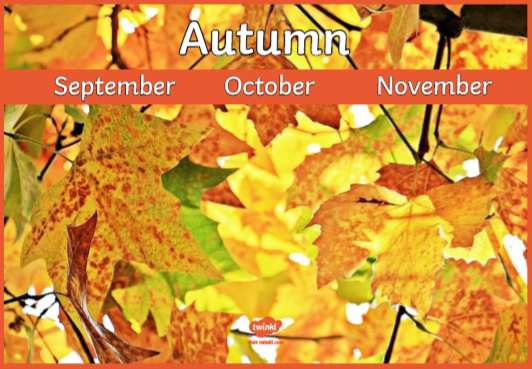 Often wet and windy.cold, overcast, wetUK WeatherThe weather does change a lot in the UK. We can have rain, sun, hail and even snow in a single day. That’s because Britain and Ireland are islands surrounded by sea, and they are open to many different kinds of weather, blowing in from all directions.The UK has warm but often wet summers from June to August, and cold also wet winters from December to February.The temperature doesn’t vary that much. The average range of temperatures in London is from about 3°C in chilly January, up to a high in July of about 23°C. The meteorologist’s name for the British climate is temperate.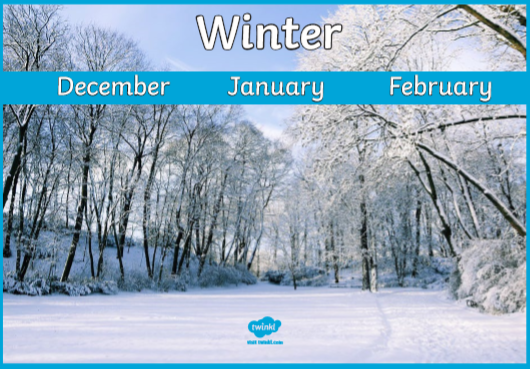 Often frost on the ground in the morning.freezing, dark, snowyKey WordsWeather is the day to day changes to the atmosphere, or air. It can be sunny one day and rainy the next day.Climate is the average of weather conditions in an area over a long period.Temperature is a degree of hotness or coldness that can be measured using a thermometer. Temperature is measured in degrees Celsius.Thermometer is an instrument for measuring temperatureForecast is a prediction, or good guess, about the future. Weather forecasting is when scientists called meteorologists use many different tools to predict what the weather in the near future will be.Weather vane is a movable device usually attached to a roof to show which way the wind is blowing.An Atlas is a collection of maps; usually of maps of Earth or a region of Earth. Atlases are normally bound in a book.The Equator is an imaginary circle around Earth. It divides Earth into two equal parts: the Northern Hemisphere and the Southern Hemisphere.Cold, Polar ClimatesFinland, Arctic, Norway, GreenlandWarm ClimatesAustralia, North Africa, Middle East, MexicoTropical ClimatesPhilippines, Indonesia, India, CaribbeanTemperate ClimatesUnited Kingdom, Germany, China, RussiaInland weather in the UKUsually less sunshine and wind, but more rain. Often a bot colder than coastal regionsCoastal weather in the UKUsually gets less rain than inland regions, but more sunshine and wind. Often a bit warmer too.